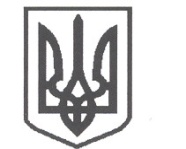 УКРАЇНАСРІБНЯНСЬКА СЕЛИЩНА РАДАВИКОНАВЧИЙ КОМІТЕТРІШЕННЯ21 грудня 2023 року     					             			№ 259смт СрібнеПро видалення зелених насаджень при проведенні заходів з благоустроюКеруючись ст. 30 Закону України «Про місцеве самоврядування в Україні», ст. 28 Закону України «Про благоустрій населених пунктів», Порядком видалення зелених насаджень на території Срібнянської селищної ради, затвердженим рішенням виконавчого комітету від 19.01.2018 №05, з метою проведення заходів з благоустрою на території Срібнянської селищної ради, виконавчий комітет селищної ради вирішив: Надати дозвіл на видалення зелених насаджень згідно акта №39 від 21.12.2023.Дрова, що будуть заготовлені при вирубці зелених насаджень оприбуткувати та використати для опалення закладів соціальної сфери Срібнянської селищної ради.Контроль за виконанням цього рішення покласти на першого заступника селищного голови Віталія ЖЕЛІБУ.Селищний голова	Олена ПАНЧЕНКО